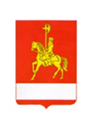 АДМИНИСТРАЦИЯ КАРАТУЗСКОГО РАЙОНАПОСТАНОВЛЕНИЕ23.06.2022	                                  с. Каратузское	                                      № 489-пО создании межведомственной комиссии по согласованию переустройства и (или) перепланировки жилых   помещений, на территории  муниципального образования «Каратузский район»	В соответствии с Жилищным кодексом Российской Федерации, постановлением Правительства Российской Федерации от 28.04.2005 № 266   «Об утверждении формы заявления о переустройстве и (или) перепланировке жилого помещения и формы документа, подтверждающего принятие решения о согласовании переустройства и (или) перепланировки жилого помещения», руководствуясь Уставом муниципального образования Каратузский район, ПОСТАНОВЛЯЮ:	1.Создать межведомственную комиссию по согласованию переустройства и (или) перепланировки жилых   помещений, на территории муниципального образования «Каратузский район» и утвердить её состав согласно приложению №1.	2.Утвердить Положение о порядке согласования переустройства и (или) перепланировки жилых помещений расположенных на территории муниципального образования «Каратузский район», согласно приложению   № 2.	3.Контроль за исполнением настоящего положения возложить на          А.Н. Цитовича, заместителя главы района по жизнеобеспечению и оперативным вопросам администрации Каратузского района.	4.Постановление разместить на официальном сайте администрации Каратузского района, сети Интернет – www.karatuzraion.ru. 	5. 3. Постановление вступает в силу в день, следующий за днем егоофициального опубликования в периодическом печатном издании «Вестимуниципального образования «Каратузский район».И.о. главы района                                                                              Е.С. Мигла                                                                                           Приложение №1 к постановлению                                                                                           администрации Каратузского района                                                                                           от 23.06.2022  № 489-пСостав межведомственной комиссии о порядке согласования переустройства и (или) перепланировки жилых помещений, расположенных на территории муниципального образования «Каратузский район»Председатель комиссии:	Цитович А.А., заместитель главы района по жизнеобеспечению и оперативным вопросам администрации Каратузского района;  Заместитель председателя комиссии:	Таратутин А.А., начальник отдела ЖКХ, транспорта, строительства и связи администрации Каратузского района;Члены комиссии: 
Назарова О.А., начальник отдела земельных и имущественных отношений администрации Каратузского района;Лагерев В.А., руководитель МКУ по обеспечению жизнедеятельности района;Бушкин Ю.Ю., техник – проектировщик МКУ по обеспечению  жизнедеятельности; представитель Управляющей компании (по согласованию);представитель ОНД и ПР  по Каратузскому району (по согласованию);
Секретари комиссии:
Щербаков В.А., ведущий специалист - архитектор отдела ЖКХ, транспорта,
строительства и связи администрации Каратузского района;Анкипова Е.А., ведущий специалист - архитектор отдела ЖКХ, транспорта,
строительства и связи администрации Каратузского района.                                                                  Приложение № 2 к постановлению                                                                             администрации Каратузского района                                                                             от 23.06.2022  № 489-п         Положение о порядке согласования  переустройства и (или)            перепланировки жилых   помещений расположенных  на     территории муниципального образования «Каратузский район»                                       1.Общие  положения      1.1. Настоящее Положение разработано в соответствии с Жилищным кодексом Российской Федерации, Градостроительным кодексом Российской Федерации и устанавливает единый порядок рассмотрения  заявлений, порядок получения документа, подтверждающего принятия решения о согласовании или отказе в согласовании переустройства и (или) перепланировки жилого (нежилого) помещения.      1.2. Переустройство и (или) перепланировка жилого помещения представляет собой установку, замену или перенос инженерных сетей, санитарно – технического, электрического или другого оборудования, требующее внесение изменений в технический паспорт жилого помещения.     1.3.Переустройство и (или) перепланировка  жилого помещения представляет собой изменение его конфигурации, требующее внесения изменения в технический паспорт жилого помещения.     2.Порядок обращения за переустройством и (или) перепланировкой       2.1. Переустройство или перепланировка жилого помещения проводится с соблюдением требований  законодательства по согласованию с администрацией Каратузского района.    2.2. Для проведения переустройства и (или) перепланировки жилого помещения собственник данного помещения, уполномоченное им лицо или наниматель жилого помещения по договору социального найма (далее- заявитель) представляет в администрацию Каратузского района документы, предусмотренные статьёй 26 Жилищного кодекса Российской Федерации.    2.3. Заявителю выдаётся расписка с указанием перечня документов и даты их получения администрацией Каратузского района.                                    3. Оформление решения  	    3.1.Решение о согласовании или отказе в согласовании должно быть принято администрацией Каратузского района по результатам рассмотрения соответствующего заявления и иных документов, представленных в соответствии с пунктом с 2.2 настоящего Положения.    3.2.Администрация Каратузского района не позднее трёх рабочих дней со дня принятия решения о согласовании выдаёт или направляет заявителю по адресу, указанному в заявлении, документ подтверждающий принятие такого решения по форме утверждённой постановлением Правительства Российской Федерации  от 28.04.2005 №266.      3.3. Документ, предусмотренный п.3.2. настоящего Положения, является основанием проведения переустройства и (или) перепланировки жилого помещения.      3.4. Отказ в согласовании переустройства и (или) перепланировки жилого помещения допускается по основаниям, установленным Жилищным кодексом Российской Федерации.     3.5. Решение об отказе в согласовании переустройства и (или) перепланировки выдаётся или направляется заявителю не позднее трёх рабочих дней со дня принятия решения и может быть обжаловано заявителем в судебном порядке.       4. Производство работ по переустройству и (или) перепланировке                                              жилого помещения     4.1. В случае если жилое помещение в отношении которого принято решение о согласовании переустройства и (или) перепланировки, находится в многоквартирном  жилом доме, управление которым осуществляется управляющей организацией, товариществом собственников жилья, жилищным или иным потребительским кооперативом (далее-управляющая организация), заявитель направляет копию указанного решения соответствующей управляющей организации.     4.2. Управляющая организация:     - регистрирует в специальном журнале работ по переустройству и (или) перепланировке дату фактического начала работ, а также перечень контрольных мероприятий, состав и последовательность производство работ;     - сообщает собственникам, нанимателям смежных помещений  (расположенных по вертикали и горизонтали от перестраиваемого помещения) о намечаемых мероприятиях по переустройству и (или) перепланировке и по их требованию составляет акты технического состояния занимаемых ими помещений;     - осуществляет контроль за ходом по переустройству и (или) перепланировке жилых помещений;     - устанавливает  в случае необходимости в ходе выполнения работ порядок доступа к  отключающим инженерным устройствам;     - определяет порядок и условия вывоза строительного мусора по согласованию с заявителем;     - сообщает о дате фактического начала работ в администрацию Каратузского района.     4.3. Заявитель обязан:     - осуществлять ремонтно-строительные работы в соответствии с проектом (проектной документацией);     - обеспечить свободный доступ к месту проведения работ должностных лиц администрации Каратузского района;     - осуществлять работы в установленные сроки и с соблюдением установленного режима;     4.4. Скрытые ремонтно-строительные работы проверяются по заявке заявителя управляющей организацией до начала отделочных работ, о чём делается запись в журнале работ по переустройству и (или) перепланировке.     4.5.Изменение установленного срока производства работ осуществляется администрацией Каратузского района.          5. Приёмка работ по переустройству и (или) перепланировке 5.1.По окончании работ по переустройству и (или) перепланировке жилого помещения заявитель обращается в администрацию Каратузского района с заявлением о выдаче акта приёмочной комиссии.      5.2.Для комиссионной проверки в ходе приёмке завершённого переустройства помещений заявитель совместно с исполнением работ предъявляет проектную и исполнительную техническую документацию.     5.3.При отсутствии документов на скрытые работы управляющая организация  и приёмочная комиссия вправе требовать выборочного вскрытия конструкций контролируемого объекта с целью проверки качества выполненных работ и соответствия их проекту.     5.4.Акт о производственном переустройстве в 3-дневный срок направляется в администрацию Каратузского района.      5.5.Администрация Каратузского района в 3-дневный срок направляет акт о произведённом переустройстве и (или) перепланировке жилого помещения для регистрации в организации (органе) по учёту объектов недвижимого имущества.   6. Последствия самовольного переустройства и (или) перепланировки                                    жилого помещения     6.1.Самовольными являются переустройство и (или) перепланировка жилого помещения, проведёнными при отсутствии основания, предусмотренного Жилищным кодексом Российской Федерации, или нарушениями проекта переустройства и (или) перепланировки, представленного в соответствии с пунктами 2.2 настоящего Положения.     6.2.Контроль за состоянием жилищного  фонда, находящегося в управлении управляющей организации, осуществляет данная организация. В случае установления самовольного переустройства (или)  перепланировки жилого помещения управляющая организация информирует администрацию Каратузского района.     6.3.Собственник жилого помещения которое было самовольно переустроено и (или) перепланировано, или наниматель такого жилого помещения по договору социального найма обязан привести жилое помещение  в прежнее состояние в срок и в порядке, установленном администрацией Каратузского района.     6.4.Если соответствующее жилое помещение не будет приведено в прежнее состояние в указанный  срок администрация Каратузского района  обращается в суд в порядке, предусмотренном Жилищным кодексом Российской Федерации.   